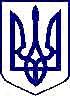 КРАСНОГРАДСЬКА МІСЬКА РАДАХХ СЕСІЯ VIІІ СКЛИКАННЯРІШЕННЯ26 серпня 2021 року								№ 1173-VIІІПро затвердження порядку денногоХХ сесії VІІІ скликання Красноградської міської радиВідповідно до Закону України «Про місцеве самоврядування в Україні», Регламенту роботи Красноградської міської ради восьмого скликання, Положення про постійні комісії міської ради восьмого скликання міська радаВИРІШИЛА:Затвердити наступний порядок денний пленарного засідання ХХ сесії VІІІ скликання Красноградської міської ради:1. Про затвердження Положення про фонд охорони навколишнього природного середовища Красноградської територіальної громади. Доповідає: Ольга КАРАПТАН — начальник відділу житлово-комунального господарства, благоустрою та екології Красноградської міської ради.2. Про формування, утримання та розвиток мережі закладів освіти   Красноградської міської ради.Доповідає: Оксана ВАСИЛЕНКО — головний спеціаліст відділу освіти Красноградської міської ради.3. Про затвердження Положення про відділ освіти Красноградської міської ради Харківської області в новій редакції.Доповідає: Оксана ВАСИЛЕНКО — головний спеціаліст відділу освіти Красноградської міської ради.4. Про затвердження Статуту Красноградського інклюзивно-ресурсного центру Красноградської міської ради Харківської області у новій редакції.Доповідає: Оксана ВАСИЛЕНКО — головний спеціаліст відділу освіти Красноградської міської ради.5. Про оголошення конкурсу на заміщення посади керівника Красноградського закладу дошкільної освіти (ясел-садка) №2 Красноградської міської ради Харківської областіДоповідає: Оксана ВАСИЛЕНКО — головний спеціаліст відділу освіти Красноградської міської ради.6. Про оголошення конкурсу на заміщення посади  керівника Піщанського закладу дошкільної освіти (дитячого садка) Красноградської міської ради Харківської області.Доповідає: Оксана ВАСИЛЕНКО — головний спеціаліст відділу освіти Красноградської міської ради.7. Про затвердження Положення про порядок проведення конкурсного відбору на заміщення вакантних посад педагогічних працівників  комунальної установи «Красноградський центр професійного розвитку педагогічних працівників».Доповідає: Оксана ВАСИЛЕНКО — головний спеціаліст відділу освіти Красноградської міської ради.8. Про припинення Красноградського шляхового підприємства шляхом ліквідації.Доповідає: Анна ЛИСЯК — головний спеціаліст відділу управління об’єктами комунальної власності Красноградської міської ради. 9. Про входження до складу засновників та затвердження статуту Красноградського підприємства теплових мереж.Доповідає: Анна ЛИСЯК — головний спеціаліст відділу управління об’єктами комунальної власності Красноградської міської ради.10. Про затвердження Методики розрахунку орендної плати за майно комунальної власності Красноградської територіальної громади. Доповідає: Анна ЛИСЯК — головний спеціаліст відділу управління об’єктами комунальної власності Красноградської міської ради.11. Про затвердження Структури та Статуту Територіального центру соціального обслуговування (надання соціальних послуг) Красноградської міської ради в новій редакції.Доповідає: Анна ЛИСЯК — головний спеціаліст відділу управління об’єктами комунальної власності Красноградської міської ради.12. Про внесення змін до рішення Красноградської міської ради від 24 грудня 2020 року № 97-VIII «Про прийняття прав засновника та майна закладів освіти зі спільної власності територіальних громад міста, сіл та селищ Красноградського району у комунальну власність Красноградської міської територіальної громади». Доповідає: Анна ЛИСЯК — головний спеціаліст відділу управління об’єктами комунальної власності Красноградської міської ради.13. Про затвердження Положення про платні  послуги Комунального некомерційного підприємства «Красноградська центральна районна лікарня» в новій редакції. Доповідає: Віктор ПОЗНЯК — медичний директор КНП «Красноградська ЦРЛ».14. Про внесення змін до рішення міської ради від 18.02.2021 року                        № 223-VIІІ «Про затвердження структури виконавчих органів Красноградської міської ради, їх загальної чисельності та витрат на утримання на 2021 рік в новій редакції».Доповідає: Катерина ХУДЯКОВА — керуючий справами (секретар) виконавчого комітету Красноградської міської ради. 15. Про внесення змін до рішення Красноградської міської ради  від 06.01.2021 року  № 123-VIІІ «Про створення Комунальної установи «Центр з обслуговування закладів та установ освіти Красноградської міської ради».Доповідає: Ольга АНДРУСЕНКО  — директор КУ «Центр з обслуговування закладів та установ освіти Красноградської міської ради».16. Про надання дозволу Красноградському житловому ремонтно-експлуатаційному підприємству на отримання кредитного ліміту  в Красноградському відділенні філії Красноградського регіонального головного управління ПАТ КБ «Приватбанк».Доповідає: Петро БЄЛЄНЬКИЙ  — директор Красноградського ЖРЕП,17. Про передачу земельної ділянки у власність гр. Баєву Олегу Миколайовичу.Доповідає: Дмитро МУЖЕВСЬКИЙ — начальник відділу земельних відносин міської ради.18. Про передачу земельної ділянки у власність гр. Гаврюшенко Світлані Петрівні.Доповідає: Дмитро МУЖЕВСЬКИЙ — начальник відділу земельних відносин міської ради.19. Про передачу земельної ділянки у власність гр. Гірман Любові Олександрівні.Доповідає: Дмитро МУЖЕВСЬКИЙ — начальник відділу земельних відносин міської ради.20. Про передачу земельної ділянки у власність гр. Лазарь Ользі Петрівні.Доповідає: Дмитро МУЖЕВСЬКИЙ — начальник відділу земельних відносин міської ради.21. Про передачу земельної ділянки у власність гр. Дмитрієвій Любові Миколаївні.Доповідає: Дмитро МУЖЕВСЬКИЙ — начальник відділу земельних відносин міської ради.22. Про передачу земельної ділянки у власність гр. Марковичу Руслану Володимировичу. Доповідає: Дмитро МУЖЕВСЬКИЙ — начальник відділу земельних відносин міської ради.23. Про передачу земельної ділянки у власність гр. Гордієнку Володимиру Миколайовичу.Доповідає: Дмитро МУЖЕВСЬКИЙ — начальник відділу земельних відносин міської ради.24. Про передачу земельної ділянки у власність гр. Сиволапу Владиславу Олександровичу.Доповідає: Дмитро МУЖЕВСЬКИЙ — начальник відділу земельних відносин міської ради.25. Про передачу земельної ділянки у власність гр. Розенко Інзі Юріївні.Доповідає: Дмитро МУЖЕВСЬКИЙ — начальник відділу земельних відносин міської ради.26. Про передачу земельної ділянки у власність гр. Григоровій Тетяні Григорівні.Доповідає: Дмитро МУЖЕВСЬКИЙ — начальник відділу земельних відносин міської ради.27. Про передачу земельної ділянки у власність гр. Олійник Олені Павлівні.Доповідає: Дмитро МУЖЕВСЬКИЙ — начальник відділу земельних відносин міської ради.28. Про передачу земельної ділянки у власність гр. Феськовій Ользі Петрівні.Доповідає: Дмитро МУЖЕВСЬКИЙ — начальник відділу земельних відносин міської ради.29.  Про передачу земельної ділянки у власність гр. Рубан Ользі Миколаївні.Доповідає: Дмитро МУЖЕВСЬКИЙ — начальник відділу земельних відносин міської ради.30. Про передачу земельної ділянки у власність гр. Барановій Ірині Олександрівні.Доповідає: Дмитро МУЖЕВСЬКИЙ — начальник відділу земельних відносин міської ради.31. Про передачу земельної ділянки у власність гр. Шилову Сергію Леонідовичу.Доповідає: Дмитро МУЖЕВСЬКИЙ — начальник відділу земельних відносин міської ради.32. Про передачу земельної ділянки у власність гр. Погорілій Світлані Миколаївні.Доповідає: Дмитро МУЖЕВСЬКИЙ — начальник відділу земельних відносин міської ради.33. Про передачу земельної ділянки у власність гр. Рубану Олександру Анатолійовичу.Доповідає: Дмитро МУЖЕВСЬКИЙ — начальник відділу земельних відносин міської ради.34. Про передачу земельної ділянки у власність гр. Горшкову Івану Юрійовичу.Доповідає: Дмитро МУЖЕВСЬКИЙ — начальник відділу земельних відносин міської ради.35. Про передачу земельної ділянки у власність гр. Шульгіну Володимиру Васильовичу.Доповідає: Дмитро МУЖЕВСЬКИЙ — начальник відділу земельних відносин міської ради.36. Про передачу земельної ділянки у власність гр. Шульгіну Володимиру Васильовичу.Доповідає: Дмитро МУЖЕВСЬКИЙ — начальник відділу земельних відносин міської ради.37. Про передачу земельної ділянки у власність гр. Нерушенку Володимиру Семеновичу.Доповідає: Дмитро МУЖЕВСЬКИЙ — начальник відділу земельних відносин міської ради.38. Про передачу земельної ділянки у власність гр. Кандибіну Віктору Дмитровичу.Доповідає: Дмитро МУЖЕВСЬКИЙ — начальник відділу земельних відносин міської ради.39. Про передачу земельної ділянки у власність гр. Шульгіній Людмилі Михайлівні.Доповідає: Дмитро МУЖЕВСЬКИЙ — начальник відділу земельних відносин міської ради.40. Про передачу земельної ділянки у власність гр. Шульгіній Людмилі Михайлівні.Доповідає: Дмитро МУЖЕВСЬКИЙ — начальник відділу земельних відносин міської ради.41. Про передачу земельної ділянки у власність гр. Кузьмицькій Олені Михайлівні.Доповідає: Дмитро МУЖЕВСЬКИЙ — начальник відділу земельних відносин міської ради.42. Про передачу земельної ділянки у власність гр. Кузьмицькій Олені Михайлівні.Доповідає: Дмитро МУЖЕВСЬКИЙ — начальник відділу земельних відносин міської ради.43. Про передачу земельної ділянки у власність гр. Борщ Зулейсі Равилівні.Доповідає: Дмитро МУЖЕВСЬКИЙ — начальник відділу земельних відносин міської ради.44. Про передачу земельної ділянки у власність гр. Кнюпі Дмитру Сергійовичу.Доповідає: Дмитро МУЖЕВСЬКИЙ — начальник відділу земельних відносин міської ради.45. Про передачу земельної ділянки у власність гр. Власову Віталію Олександровичу.Доповідає: Дмитро МУЖЕВСЬКИЙ — начальник відділу земельних відносин міської ради.46. Про передачу земельної ділянки у власність гр. Неборак Надії Іванівні.Доповідає: Дмитро МУЖЕВСЬКИЙ — начальник відділу земельних відносин міської ради.47. Про передачу земельної ділянки у власність гр. Білокінь Валерії Анатоліївні.Доповідає: Дмитро МУЖЕВСЬКИЙ — начальник відділу земельних відносин міської ради.48. Про передачу земельної ділянки у власність гр. Пікалову Юрію Олексійовичу.Доповідає: Дмитро МУЖЕВСЬКИЙ — начальник відділу земельних відносин міської ради.49. Про передачу земельної ділянки у власність гр. Любенському Артему Костянтиновичу.Доповідає: Дмитро МУЖЕВСЬКИЙ — начальник відділу земельних відносин міської ради.50. Про передачу земельної ділянки у власність гр. Єфіменку Владиславу Олександровичу.Доповідає: Дмитро МУЖЕВСЬКИЙ — начальник відділу земельних відносин міської ради.51. Про передачу земельних ділянок у власність гр. Панченко Любові Миколаївні.Доповідає: Дмитро МУЖЕВСЬКИЙ — начальник відділу земельних відносин міської ради.52. Про передачу земельних ділянок у власність гр. Мужевській Ользі Євгеніївні.Доповідає: Дмитро МУЖЕВСЬКИЙ — начальник відділу земельних відносин міської ради.53. Про передачу земельних ділянок у власність гр. Маркович Катерині Іванівни.Доповідає: Дмитро МУЖЕВСЬКИЙ — начальник відділу земельних відносин міської ради. 54. Про передачу земельних ділянок у власність гр. Снаговському Андрію Миколайовичу.Доповідає: Дмитро МУЖЕВСЬКИЙ — начальник відділу земельних відносин міської ради.55. Про передачу земельних ділянок у власність гр. Близькому Олександру Андрійовичу, Мельнику Денису Руслановичу, Крилову Сергію Вікторовичу,Великохацькому Станіславу Олександровичу.Доповідає: Дмитро МУЖЕВСЬКИЙ — начальник відділу земельних відносин міської ради.56. Про передачу земельної ділянки у власність гр. Табашнік Світлані Володимирівні.Доповідає: Дмитро МУЖЕВСЬКИЙ — начальник відділу земельних відносин міської ради.57. Про передачу земельної ділянки у власність гр. Безуглій Валентині Василівні.Доповідає: Дмитро МУЖЕВСЬКИЙ — начальник відділу земельних відносин міської ради.58. Про передачу земельної ділянки у власність гр. Буньковській Олені Андріївні.Доповідає: Дмитро МУЖЕВСЬКИЙ — начальник відділу земельних відносин міської ради.59. Про передачу земельної ділянки у власність гр. Губенку Олександру Олександровичу.Доповідає: Дмитро МУЖЕВСЬКИЙ — начальник відділу земельних відносин міської ради.60. Про передачу земельної ділянки у власність гр. Козелькову Віталію Миколайовичу.Доповідає: Дмитро МУЖЕВСЬКИЙ — начальник відділу земельних відносин міської ради.61. Про передачу земельної ділянки у власність гр. Гладкову Анатолію Миколайовичу.Доповідає: Дмитро МУЖЕВСЬКИЙ — начальник відділу земельних відносин міської ради.62. Про передачу земельної ділянки у власність гр. Мухортовій Любові Миколаївні.Доповідає: Дмитро МУЖЕВСЬКИЙ — начальник відділу земельних відносин міської ради.63. Про передачу земельної ділянки у власність гр. Семеніхіній Валентині Іванівні.Доповідає: Дмитро МУЖЕВСЬКИЙ — начальник відділу земельних відносин міської ради.64. Про передачу земельної ділянки у власність гр. Дмитрієвій Любові Миколаївні.Доповідає: Дмитро МУЖЕВСЬКИЙ — начальник відділу земельних відносин міської ради.65. Про передачу земельної ділянки у власність гр. Мацалак Тетяні Анатоліївні.Доповідає: Дмитро МУЖЕВСЬКИЙ — начальник відділу земельних відносин міської ради.66. Про передачу земельної ділянки у власність гр. Лозенко Аллі Володимирівні.Доповідає: Дмитро МУЖЕВСЬКИЙ — начальник відділу земельних відносин міської ради.67. Про передачу земельної ділянки у власність гр. Шевченко Надії Павлівні.Доповідає: Дмитро МУЖЕВСЬКИЙ — начальник відділу земельних відносин міської ради.68. Про передачу земельної ділянки у власність гр. Ландар Світлані Павлівні.Доповідає: Дмитро МУЖЕВСЬКИЙ — начальник відділу земельних відносин міської ради.69. Про передачу земельної ділянки у власність гр. Губенко Наталії Миколаївні.Доповідає: Дмитро МУЖЕВСЬКИЙ — начальник відділу земельних відносин міської ради.70. Про передачу земельної ділянки у власність гр. Марченку Сергію Олександровичу.Доповідає: Дмитро МУЖЕВСЬКИЙ — начальник відділу земельних відносин міської ради.71. Про передачу земельної ділянки у власність гр. Вуйтик Галині Василівні.Доповідає: Дмитро МУЖЕВСЬКИЙ — начальник відділу земельних відносин міської ради.  72. Про передачу земельної ділянки у спільну сумісну власність гр. Лазарь Ользі Петрівні, Лазарю Григорію Васильовичу.Доповідає: Дмитро МУЖЕВСЬКИЙ — начальник відділу земельних відносин міської ради.73. Про передачу земельної ділянки у спільну сумісну власність гр. Сараю Анатолію Гавриловичу, Сарай Ганні Григорівні.Доповідає: Дмитро МУЖЕВСЬКИЙ — начальник відділу земельних відносин міської ради.74. Про передачу земельної ділянки у спільну сумісну власність гр. Гаврюшенко Світлані Петрівні, Гаврюшенку Олексію Миколайовичу.Доповідає: Дмитро МУЖЕВСЬКИЙ — начальник відділу земельних відносин міської ради.75. Про надання дозволу на складання проекту землеустрою щодо відведення земельної ділянки для оформлення права власності гр. Ландар Світлані Павлівні.Доповідає: Дмитро МУЖЕВСЬКИЙ — начальник відділу земельних відносин міської ради.76. Про надання дозволу на складання проекту землеустрою щодо відведення земельної ділянки для оформлення права власності гр. Боровському Михайлу Васильовичу.Доповідає: Дмитро МУЖЕВСЬКИЙ — начальник відділу земельних відносин міської ради.77. Про надання дозволу на складання проекту землеустрою щодо відведення земельної ділянки для оформлення права власності гр. Стадник Ользі Петрівні.Доповідає: Дмитро МУЖЕВСЬКИЙ — начальник відділу земельних відносин міської ради.78. Про надання дозволу на складання проекту землеустрою щодо відведення земельної ділянки для оформлення права власності гр. Ковалю Валерію Васильовичу.Доповідає: Дмитро МУЖЕВСЬКИЙ — начальник відділу земельних відносин міської ради.79. Про надання дозволу на складання проекту землеустрою щодо відведення земельної ділянки для оформлення права власності гр. Дзябурі Павлу Івановичу.Доповідає: Дмитро МУЖЕВСЬКИЙ — начальник відділу земельних відносин міської ради.80. Про надання дозволу на складання проекту землеустрою щодо відведення земельної ділянки для оформлення права власності гр. Салію Володимиру Андрійовичу.Доповідає: Дмитро МУЖЕВСЬКИЙ — начальник відділу земельних відносин міської ради.81. Про надання дозволу на складання проекту землеустрою щодо відведення земельної ділянки для оформлення права власності гр. Приймі Анатолію Миколайовичу.Доповідає: Дмитро МУЖЕВСЬКИЙ — начальник відділу земельних відносин міської ради.82. Про надання дозволу на складання проекту землеустрою щодо відведення земельної ділянки для оформлення права власності гр. Максименку Володимиру Васильовичу.Доповідає: Дмитро МУЖЕВСЬКИЙ — начальник відділу земельних відносин міської ради.83. Про надання дозволу на складання проекту землеустрою щодо відведення земельної ділянки для оформлення права власності гр. Дрезі Анатолію Івановичу.Доповідає: Дмитро МУЖЕВСЬКИЙ — начальник відділу земельних відносин міської ради.84. Про надання дозволу на складання проекту землеустрою щодо відведення земельної ділянки для оформлення права власності гр. Дрезі Наталії Анатоліївні .Доповідає: Дмитро МУЖЕВСЬКИЙ — начальник відділу земельних відносин міської ради.85. Про надання дозволу на складання проекту землеустрою щодо відведення земельної ділянки для оформлення права власності гр. Перепелиці Павлу Івановичу.Доповідає: Дмитро МУЖЕВСЬКИЙ — начальник відділу земельних відносин міської ради.86. Про надання дозволу на складання проекту землеустрою щодо відведення земельної ділянки для оформлення права власності гр. Лисенку Євгену Вікторовичу.Доповідає: Дмитро МУЖЕВСЬКИЙ — начальник відділу земельних відносин міської ради.87. Про надання дозволу на складання проекту землеустрою щодо відведення земельної ділянки для оформлення права власності гр. Костенко Катерині Іванівні.Доповідає: Дмитро МУЖЕВСЬКИЙ — начальник відділу земельних відносин міської ради.88. Про надання дозволу на складання проекту землеустрою щодо відведення земельної ділянки для оформлення права власності гр. Козюпі Андрію Вікторовичу.Доповідає: Дмитро МУЖЕВСЬКИЙ — начальник відділу земельних відносин міської ради.89. Про надання дозволу на складання проекту землеустрою щодо відведення земельної ділянки для оформлення права власності гр. Кобильській Дарії Миколаївні.Доповідає: Дмитро МУЖЕВСЬКИЙ — начальник відділу земельних відносин міської ради.90. Про надання дозволу на складання проекту землеустрою щодо відведення земельної ділянки для оформлення права власності гр. Перепелиці Геннадію Івановичу.Доповідає: Дмитро МУЖЕВСЬКИЙ — начальник відділу земельних відносин міської ради.91. Про надання дозволу на складання проекту землеустрою щодо відведення земельної ділянки для оформлення права власності гр. Гладкову Олександру Васильовичу.Доповідає: Дмитро МУЖЕВСЬКИЙ — начальник відділу земельних відносин міської ради.92. Про надання дозволу на складання проекту землеустрою щодо відведення земельної ділянки для оформлення права власності гр. Марковій Ганні Степанівні.Доповідає: Дмитро МУЖЕВСЬКИЙ — начальник відділу земельних відносин міської ради.93. Про надання дозволу на складання проекту землеустрою щодо відведення земельної ділянки для оформлення права власності гр. Перепелиці Наталії Олександрівні.Доповідає: Дмитро МУЖЕВСЬКИЙ — начальник відділу земельних відносин міської ради.94. Про надання дозволу на складання проекту землеустрою щодо відведення земельної ділянки для оформлення права власності гр. Татченко Олені Анатоліївні.Доповідає: Дмитро МУЖЕВСЬКИЙ — начальник відділу земельних відносин міської ради.95. Про надання дозволу на складання проекту землеустрою щодо відведення земельної ділянки для оформлення права власності гр. Галєєву Анатолію Володимировичу.Доповідає: Дмитро МУЖЕВСЬКИЙ — начальник відділу земельних відносин міської ради.96. Про надання дозволу на складання проекту землеустрою щодо відведення земельної ділянки для оформлення права власності гр. Бучковській Ользі Іванівні.Доповідає: Дмитро МУЖЕВСЬКИЙ — начальник відділу земельних відносин міської ради.97. Про надання дозволу на складання проекту землеустрою щодо відведення земельної ділянки для оформлення права власності гр. Дядію Олександру Олександровичу.Доповідає: Дмитро МУЖЕВСЬКИЙ — начальник відділу земельних відносин міської ради.98. Про надання дозволу на складання проекту землеустрою щодо відведення земельної ділянки для оформлення права власності гр. Ткаченко Валентині Михайлівні.Доповідає: Дмитро МУЖЕВСЬКИЙ — начальник відділу земельних відносин міської ради.99. Про надання дозволу на складання проекту землеустрою щодо відведення земельної ділянки для оформлення права власності гр. Пріхні Віталію Володимировичу.Доповідає: Дмитро МУЖЕВСЬКИЙ — начальник відділу земельних відносин міської ради.100. Про надання дозволу на складання проекту землеустрою щодо відведення земельної ділянки для оформлення права власності гр. Ничипорчуку Володимиру Миколайовичу.Доповідає: Дмитро МУЖЕВСЬКИЙ — начальник відділу земельних відносин міської ради.101. Про надання дозволу на складання проекту землеустрою щодо відведення земельної ділянки для оформлення права власності гр. Залімському Миколі Володимировичу.Доповідає: Дмитро МУЖЕВСЬКИЙ — начальник відділу земельних відносин міської ради.102. Про надання дозволу на складання проекту землеустрою щодо відведення земельної ділянки для оформлення права власності гр. Зарочінцеву Олександру Миколайовичу.Доповідає: Дмитро МУЖЕВСЬКИЙ — начальник відділу земельних відносин міської ради.103. Про надання дозволу на складання проекту землеустрою щодо відведення земельної ділянки для оформлення права власності гр. Луньовій Анні Олександрівні.Доповідає: Дмитро МУЖЕВСЬКИЙ — начальник відділу земельних відносин міської ради.104. Про надання дозволу на складання проекту землеустрою щодо відведення земельної ділянки для оформлення права власності гр. Мокляк Аліні Сергіївні.Доповідає: Дмитро МУЖЕВСЬКИЙ — начальник відділу земельних відносин міської ради.105. Про надання дозволу на складання проекту землеустрою щодо відведення земельної ділянки для оформлення права власності гр. Агаєвій Юлії Сергіївні.Доповідає: Дмитро МУЖЕВСЬКИЙ — начальник відділу земельних відносин міської ради.106. Про надання дозволу на складання проекту землеустрою щодо відведення земельної ділянки для оформлення права власності гр. Мацалак Тетяні Анатоліївні.Доповідає: Дмитро МУЖЕВСЬКИЙ — начальник відділу земельних відносин міської ради.107. Про надання дозволу на складання проекту землеустрою щодо відведення земельної ділянки для оформлення права власності гр. Батову Юрію Григоровичу.Доповідає: Дмитро МУЖЕВСЬКИЙ — начальник відділу земельних відносин міської ради.108. Про надання дозволу на складання проекту землеустрою щодо відведення земельної ділянки для оформлення права власності гр. Батову Юрію Григоровичу.Доповідає: Дмитро МУЖЕВСЬКИЙ — начальник відділу земельних відносин міської ради.109. Про надання дозволу на складання проекту землеустрою щодо відведення земельної ділянки для оформлення права власності гр. Костроміній Оксані Іванівні.Доповідає: Дмитро МУЖЕВСЬКИЙ — начальник відділу земельних відносин міської ради.110. Про надання дозволу на складання проекту землеустрою щодо відведення земельної ділянки для оформлення права власності гр. Костроміній Оксані Іванівні.Доповідає: Дмитро МУЖЕВСЬКИЙ — начальник відділу земельних відносин міської ради.111. Про надання дозволу на складання проекту землеустрою щодо відведення земельної ділянки для оформлення права власності гр. Костроміній Аллі Григорівні.Доповідає: Дмитро МУЖЕВСЬКИЙ — начальник відділу земельних відносин міської ради.112. Про надання дозволу на складання проекту землеустрою щодо відведення земельної ділянки для оформлення права власності гр. Костроміній Аллі Григорівні.Доповідає: Дмитро МУЖЕВСЬКИЙ — начальник відділу земельних відносин міської ради.113. Про надання дозволу на складання проекту землеустрою для оформлення права користування на умовах оренди гр. Дмитренку Віталію Леонідовичу.Доповідає: Дмитро МУЖЕВСЬКИЙ — начальник відділу земельних відносин міської ради.114. Про надання дозволу на складання проекту землеустрою для оформлення права користування на умовах оренди гр. Мерзлікіній Світлані Вікторівні.Доповідає: Дмитро МУЖЕВСЬКИЙ — начальник відділу земельних відносин міської ради.115. Про внесення змін до рішення Хрестищенської сільської ради від 19.10.2020 року № 625-VІІ «Про надання дозволу на складання проекту землеустрою щодо відведення земельної ділянки для ведення особистого селянського господарства гр. Губенко Н.М.». Доповідає: Дмитро МУЖЕВСЬКИЙ — начальник відділу земельних відносин міської ради.116. Про внесення змін до рішення Хрестищенської сільської ради від 19.10.2020 року № 624-VІІ «Про надання дозволу на складання проекту землеустрою щодо відведення земельної ділянки для ведення особистого селянського господарства гр. Губенку В.О.» .Доповідає: Дмитро МУЖЕВСЬКИЙ — начальник відділу земельних відносин міської ради.117. Про передачу земельної ділянки в користування на умовах оренди гр. Козловському Михайлу Олександровичу.Доповідає: Дмитро МУЖЕВСЬКИЙ — начальник відділу земельних відносин міської ради.118. Про передачу земельної ділянки в користування на умовах оренди гр. Гнатенко Тамарі Вікторівні.Доповідає: Дмитро МУЖЕВСЬКИЙ — начальник відділу земельних відносин міської ради.119. Про надання дозволу на складання проекту землеустрою для оформлення права користування на умовах оренди ТОВ «Агрофірма «Пісчанська».Доповідає: Дмитро МУЖЕВСЬКИЙ — начальник відділу земельних відносин міської ради.120. Про внесення змін до рішення Красноградської міської ради від 20.05.2021 року № 761-VІІІ «Про надання дозволу на складання проекту землеустрою щодо відведення земельної ділянки для оформлення права власності гр. Мухортовій Зухрі Ахматівні».Доповідає: Дмитро МУЖЕВСЬКИЙ — начальник відділу земельних відносин міської ради.121. Про відмову у наданні дозволу на складання проекту землеустрою щодо відведення земельної ділянки для оформлення права власності гр. Стецюк Наталії Євгеніївні.Доповідає: Дмитро МУЖЕВСЬКИЙ — начальник відділу земельних відносин міської ради.122. Про відмову у наданні дозволу на складання проекту землеустрою щодо відведення земельної  ділянки для оформлення права власності гр. Стецюку Володимиру Ігоровичу.Доповідає: Дмитро МУЖЕВСЬКИЙ — начальник відділу земельних відносин міської ради.123. Про відмову у наданні дозволу на складання проекту землеустрою щодо відведення земельної  ділянки для оформлення права власності гр. Вереничу Роману Михайловичу.Доповідає: Дмитро МУЖЕВСЬКИЙ — начальник відділу земельних відносин міської ради.124. Про відмову у наданні дозволу на складання проекту землеустрою щодо відведення земельної  ділянки для оформлення права власності гр. Веренич Ірині Вадимівні.Доповідає: Дмитро МУЖЕВСЬКИЙ — начальник відділу земельних відносин міської ради.125. Про відмову у наданні дозволу на складання проекту землеустрою щодо відведення земельної ділянки для оформлення права власності гр. Дубині Павлу Володимировичу.Доповідає: Дмитро МУЖЕВСЬКИЙ — начальник відділу земельних відносин міської ради.126. Про відмову у наданні дозволу на складання проекту землеустрою щодо відведення земельної ділянки для оформлення права власності гр. Зайцеву Андрію Анатолійовичу.Доповідає: Дмитро МУЖЕВСЬКИЙ — начальник відділу земельних відносин міської ради.127. Про відмову у наданні дозволу на складання проекту землеустрою щодо відведення земельної ділянки для оформлення права власності гр. Зайцевій Наталії Іванівні.Доповідає: Дмитро МУЖЕВСЬКИЙ — начальник відділу земельних відносин міської ради.128. Про відмову у наданні дозволу на складання проекту землеустрою щодо відведення земельної ділянки для оформлення права власності гр. Боровській Олені Миколаївні.Доповідає: Дмитро МУЖЕВСЬКИЙ — начальник відділу земельних відносин міської ради.129. Про відмову у передачі земельних ділянок у спільну сумісну власність гр. Писаревій Галині Іллівні, Писареву Григорію Михайловичу, Писареву Максиму Григоровичу.Доповідає: Дмитро МУЖЕВСЬКИЙ — начальник відділу земельних відносин міської ради.130. Про відмову у наданні дозволу на складання проекту землеустрою щодо відведення земельної ділянки для оформлення права користування на умовах оренди ТОВ «Цукорпром».Доповідає: Дмитро МУЖЕВСЬКИЙ — начальник відділу земельних відносин міської ради.131. Про відмову у наданні дозволу на складання проекту землеустрою щодо відведення земельної ділянки для оформлення права власності гр. Лисенку Віктору Дмитровичу.Доповідає: Дмитро МУЖЕВСЬКИЙ — начальник відділу земельних відносин міської ради.132. Про відмову у наданні дозволу на складання проекту землеустрою щодо відведення земельної ділянки для оформлення права власності гр. Пискуну Миколі Григоровичу.Доповідає: Дмитро МУЖЕВСЬКИЙ — начальник відділу земельних відносин міської ради.133. Про передачу земельної ділянки у власність гр. Цигуті Сергію Володимировичу.Доповідає: Дмитро МУЖЕВСЬКИЙ — начальник відділу земельних відносин міської ради.Різне.        Про депутатське  запитання Валерія КИЦЮКА щодо роботи фізкультурно –оздоровчого комплексу Красноградської ДЮСШ.         Інформує: Володимир ПРОХВАТИЛО – ДИРЕКТОР Красноградської ДЮСШ.          Про депутатське  запитання Валерія КИЦЮКА щодо результатів вакцинації населення Красноградської громади.          Інформують: Віктор ПОЗНЯК — медичний директор КНП «Красноградська ЦРЛ».              Руслана РАВЛЮК — в.о. директора  Центру первинної медико  - санітарної допомоги. Міський голова							Світлана КРИВЕНКО